KARTA ZGŁOSZENIA NA STUDIA PODYPLOMOWE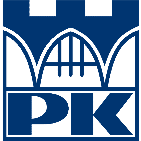 prowadzone na Politechnice Krakowskiej im. Tadeusza Kościuszki Wydział Inżynierii Lądowej, Instytut Technologii Informatycznych w Inżynierii Lądowej w zakresie:  Koordynator BIM – nowoczesne projektowanie i realizacja inwestycjiA.Nazwisko i imię/imiona 	Nr PESEL 	Data i miejsce urodzenia/kraj pochodzenia 	Obywatelstwo 	Nazwa i numer dokumentu tożsamości	Adresa) zameldowania: kod pocztowy: 		miejscowość 	ulica 	b) do korespondencji (o ile jest inny niż adres zameldowania):	kod pocztowy: 		miejscowość 	ulica 	telefon 	 	e-mail 	Wykształcenie wyższe	nazwa ukończonej uczelni 	poziom ukończonych studiów	wydział	kierunek	specjalność	rok ukończenia studiów	uzyskany tytuł/stopień naukowy lub tytuł zawodowy	Niniejszym potwierdzam, że zgodnie z art. 24 ust. 1 ustawy z dnia 29 sierpnia 1997 r. o ochronie danych osobowych (Dz. U. z 2016 r. poz. 922) zostałem poinformowany, iż administratorem moich danych osobowych jest Politechnika Krakowska im. Tadeusza Kościuszki z siedzibą w Krakowie przy ul. Warszawskiej 24. Ponadto poinformowany zostałem, że podanie danych jest obowiązkowe, co wynika z ustawy z dnia 27 lipca 2005 r. Prawo o szkolnictwie wyższym (Dz. U. z 2016 r. poz. 1842, z późn. zm.) oraz rozporządzenia Ministra Nauki 
i Szkolnictwa Wyższego z dnia 16 września 2016 r. w sprawie dokumentacji przebiegu studiów 
(Dz. U. z 2016 r. poz. 1554). Dane osobowe przetwarzane będą w celu wykonania obowiązków wynikających 
z wyżej wymienionych przepisów prawa, przeprowadzenia i udokumentowania rekrutacji na studnia oraz udokumentowania przebiegu studiów, a także  w celach statystycznych. Dane osobowe będą przetwarzane zgodnie ze wskazanymi przepisami prawa, Statutem Politechniki Krakowskiej oraz pozostałymi aktami wewnętrznymi Politechniki Krakowskiej. Zostałem także poinformowany, że posiadam prawo dostępu do treści swoich danych oraz ich poprawiania.Prawdziwość danych zawartych w karcie zgłoszenia potwierdzam własnoręcznym podpisem.W przypadku kierowania pracownika na studia podyplomowe przez zakład pracy, wypełnić część B na drugiej stronie.B. [wypełnia zakład pracy w przypadku kierowania pracownika na studia podyplomowe]Pełna nazwa i adres zakładu pracy 	telefon 		 e-mail 	Numer NIP zakładu pracy	.Niniejszym kieruję 	[imię/imiona i nazwisko]na studia podyplomowe „Koordynator BIM – nowoczesne projektowanie i realizacja inwestycji”
w roku akademickim 2019/2020Równocześnie zobowiązuję się wpłacić na rachunek bankowy Politechniki KrakowskiejNazwa banku Numer konta (z dopiskiem ……………………………………….)należności w wysokości 		[słownie zł] 	_________________________________________________________________________________ADNOTACJE PRACOWNIKA PROWADZĄCEGO ADMINISTRACJĘ STUDIÓW PODYPLOMOWYCH PRZYJMUJĄCEGO ZGŁOSZENIE:Data wpływu zgłoszenia ……………………….Podpis ………………………._________________________________________________________________________________Załączniki:kserokopia dyplomu ukończenia studiów wyższych poświadczona za zgodność z oryginałem przez osobę przyjmującą dokumenty na studia podyplomowe;kserokopia dowodu osobistego, a w przypadku cudzoziemców paszportu lub innego dokumentu potwierdzającego tożsamość poświadczona za zgodność z oryginałem przez osobę przyjmującą dokumenty na studia podyplomowe;1 fotografia, wykonana zgodnie z wymaganiami stosowanymi przy wydawaniu dowodów osobistych;(miejscowość i data)	(podpis kandydata)pieczęć zakładu pracypodpis i pieczątka dysponenta środków finansowych zakładu pracy